TRABAJO COOPERATIVOUD EL TIEMPO Y EL CLIMAPara el estudio de esta Unidad Didáctica formamos grupos y jugamos  a la “OCA DEL TIEMPO”.Los alumnos/as disponían de un tablero del juego de la Oca, un dado elaborado por ellos, unas tarjetas plastificadas y un rotulador  borrable.El juego consistía en tirar el dado, cada vez un miembro del grupo y en un orden anteriormente predeterminado, según el número que salía en el dado, ese alumno/a avanzaba el número de casillas. Cada casilla pertenecía a una tarjeta con una pregunta relacionada con el tema. Esta persona leía la pregunta en voz alta al grupo y todos los componentes buscaban la respuesta pero sólo éste escribía la respuesta en la tarjeta con el rotulador. Una vez que escribía la respuesta, se la mostraba a sus compañeros, que comprobaban si la respuesta era la correcta.Si la respuesta era correcta tiraba el siguiente jugador del grupo, si no era correcta sus compañeros le ayudaban a buscar la respuesta.El ganador era todo el grupo, pues ganaba aquel grupo que consiguiera responder a todas las preguntas del juego.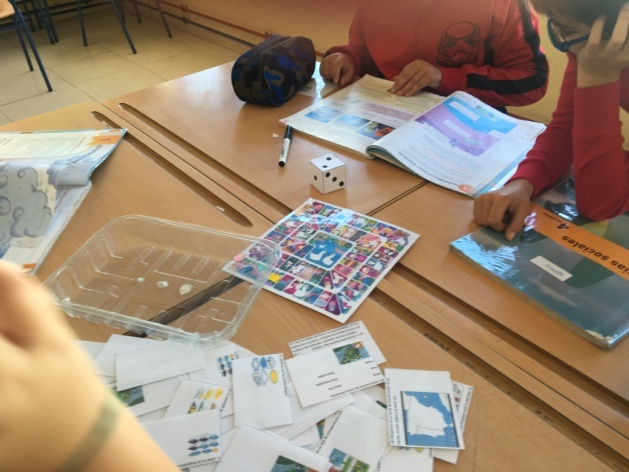 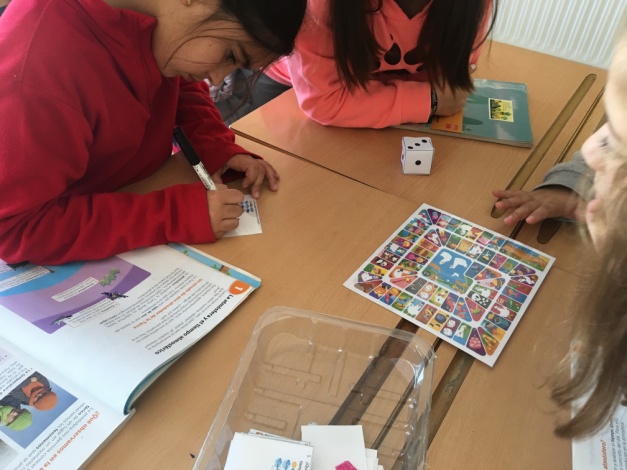 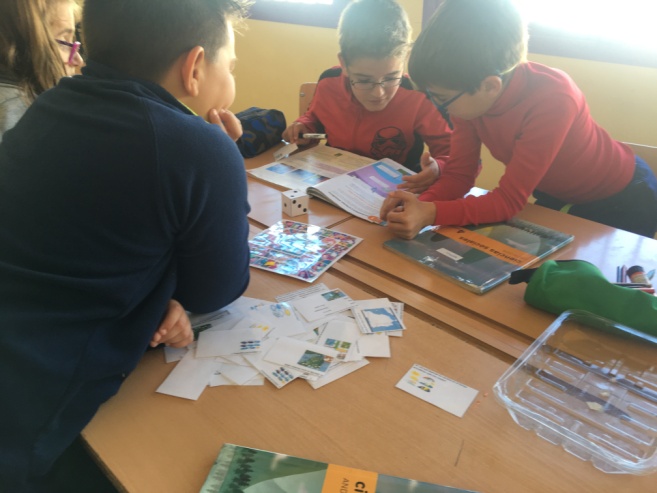 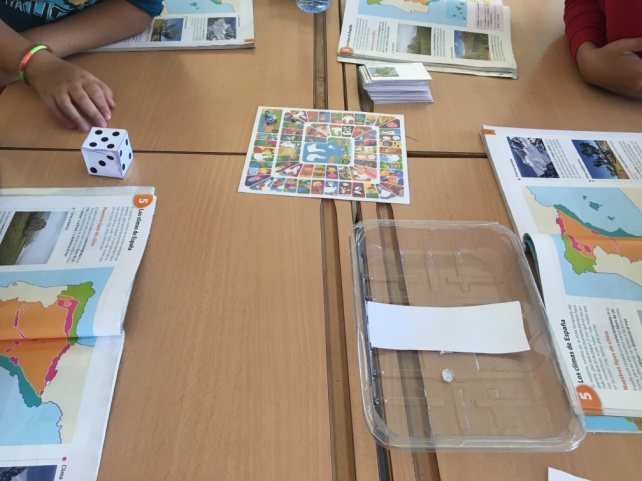 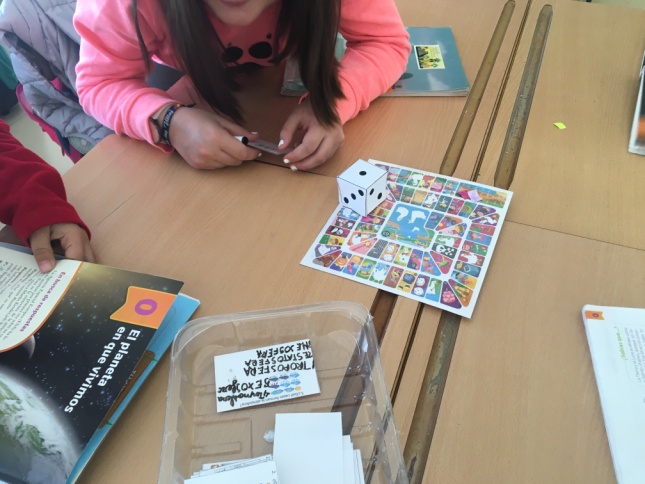 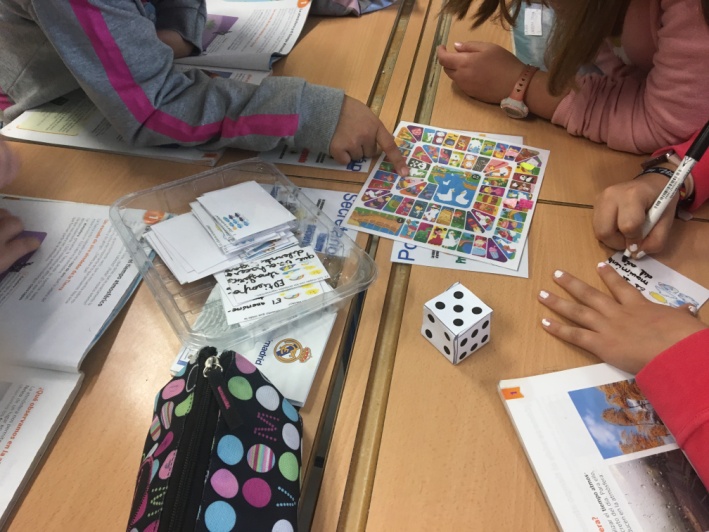 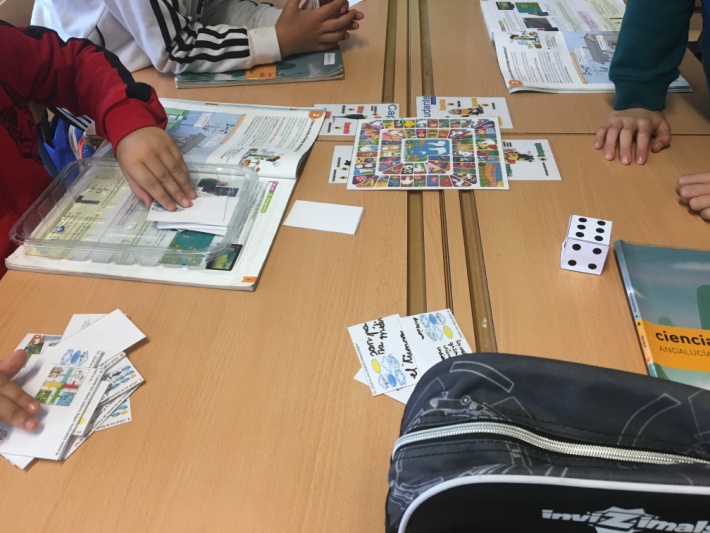 